Name:______________________________________________#:_______________INTERPRETING ECOLOGICAL DATAGraph 1: Rabbits Over Time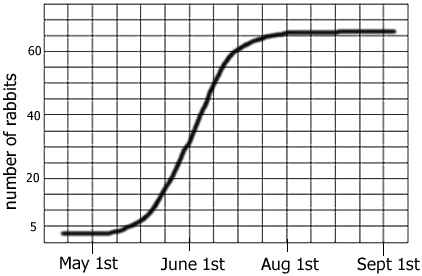 a. The graph shows a _______________ growth curve.
b. The carrying capacity for rabbits is ____________
c. During which month were the rabbits in exponential growth? _______________Graph 2: Average Toe Length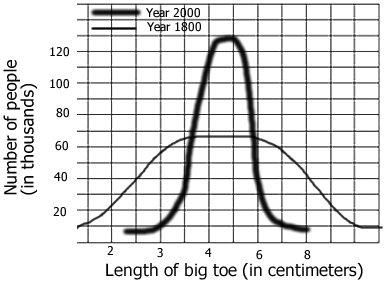 a. In 1800, about how many people surveyed had a 3 cm toe? _____________
How many in 2000? ____________
b. The data shows  ____________ selection has occurred (*remember the last unit)
c. In 2000, what is the average toe length? ________ What is the average toe length in 1800? ________Graph 3: Mexico and US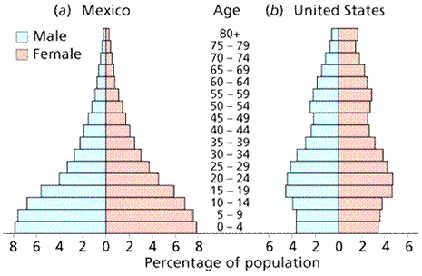 a. In Mexico, what percentage of the population is between 0-4 years of age? _______     In the US? ________
b. Which population is growing the fastest? __________.    Explain how you know _________________ ________________________________________________________________________________________________________________________________________________________________________
c. Which age group has the smallest number in both countries? _________Chart 4: Trapping GeeseIn order to estimate the population of geese in Northern Wisconsin, ecologists marked 10 geese and then released them back into the population. Over a 6 year period, geese were trapped and their numbers recorded.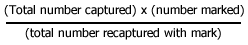 a. Use the formula to calculate the estimated number of geese in the area studied? _____________
b. This technique is called ____________ & ______________ (Refer to PPt)
c. Suppose more of the geese found in the trap had the mark, would the estimated number of geese in the area be greater or lesser? ___________. EXPLAIN BELOW:Chart 5: Snakes & MiceThe data shows populations of snake and mice found in an experimental field.a. During which year was there no mouse population growth? ____________
b. What is the carrying capacity for snakes ? __________
c. Approximately what year was the carrying capacity of mice reached? _________
d. Explain at least 3 reasons why a population cannot continue to grow exponentially & reaches carrying capacity. 	1- 	2-	3- Last question: Explain the difference between density dependent and density independent factors. Include a minimum of 2 examples of each. YearGeese TrappedNumber with Mark1980101198115119821211983801984521985101YearSnakesMice bornMice died196021000200197010800300198030400500199015600550200014620600200115640580